Name Class DateComplex Numbers ReviewSimplify each number by using the imaginary number i.1. 	2. 	3. 4. 	5. 	6. Simplify each expression.7. (2 + 3i) + (5  2i)9. (4  2i)  (1 + 3i)11. (4  3i)(5 + 4i)13. 15. 3i(2 + 2i)17. 19. 2(3  7i)  i(4 + 5i)8.. (6 + 7i) + (6  7i)10. (5 + 3i)  (8 + 2i)12. (2  i)(3 + 6i)14. (2i)(5i)(i)16. 18. 20. Write each quotient as a complex number. 21.  
23. 
25. 


22.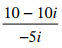 24. 26.  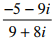 Find the factors of each expression. Check your answer.27. x2 + 36 	28. 2x2 + 829. 16x2 + 25	30. 4x2  49Find all solutions to each quadratic equation.31. x2 + 2x +  5 = 0	32. x2 + 2x  10 = 033. 2x2  3x + 5 = 034. 4x2 + 6x  3 = 0